UNIVERSIDAD POLITÈCNICA DEL MAR Y LA SIERRA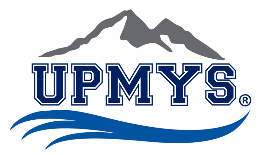           Vinculación Social               INFORME PERIÓDICO DE SERVICIO SOCIALLa Cruz, Elota, Sinaloa. Mex., a 29 de abril de 2016 Número de Informe:	Horas Reportadas: horas 	  Horas Acumuladas: horasAsesor – Supervisor 					          Prestador de Servicio Social                     Nombre de Asesor  				          		Nombre del alumno                                                                                                               Cargo del Asesor Unidad Académica :Universidad Politécnica del Mar y la Sierra Carrera:Nombre del Prestatario:Matrícula del Estudiante:Organismo Receptor:Dependencia:Departamento:Nombre del Proyecto:Modalidad de Prestación del Servicio Social:Unidisciplinario/multidisciplinario (elegir opción)Periodo que cubre el Informe: dd/mm/aaaa      al    dd/mm/aaaa Actividades Realizadas: Descripción general de las actividades realizadas en el marco del programa de Servicio Social…Observaciones:Considero que mis actividades realizadas fueron….(comentarios del Prestador de Servicio Social)